Publicado en  el 05/05/2014 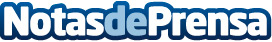 Los hoteles andaluces registran 707.000 pernoctaciones y una ocupación del 74,8% en el mejor puente de mayo desde 2009El consejero de Turismo y Comercio, Rafael Rodríguez, dio hoy a conocer los resultados de la encuesta puntual realizada entre los alojamientos andaluces tras el reciente puente de mayo, sondeo que refleja que los establecimientos hoteleros de la comunidad registraron 707.591 pernoctaciones y un grado de ocupación por plazas del 74,8%.Datos de contacto:Junta de Andalucia Turismo y ComercioNota de prensa publicada en: https://www.notasdeprensa.es/los-hoteles-andaluces-registran-707-000_1 Categorias: Andalucia Turismo http://www.notasdeprensa.es